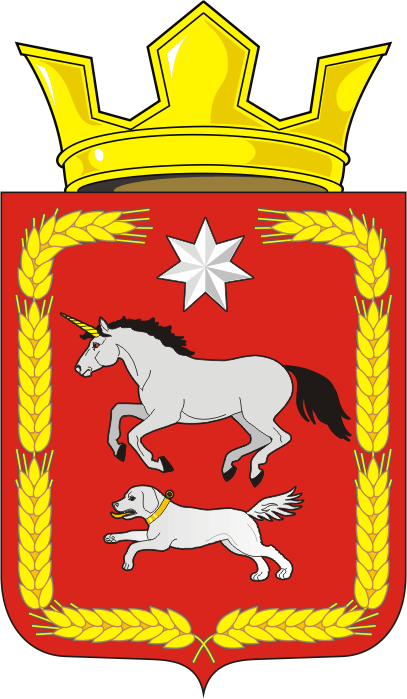 АДМИНИСТРАЦИЯ КАИРОВСКОГО СЕЛЬСОВЕТАСАРАКТАШСКОГО РАЙОНА ОРЕНБУРГСКОЙ ОБЛАСТИП О С Т А Н О В Л Е Н И Е____________________________________________________________________04.03.2024                            с. Каировка                                        № 16-пО мерах по пропуску весеннего паводка 2024 годаВ целях обеспечения безопасности населения, бесперебойной работы организаций и учреждений, сохранности материальных ценностей в период весеннего паводка 2024 года:1. Создать сельскую комиссию по пропуску весеннего паводка, в составе:Комиссии взять на учет все объекты государственного имущества, имущества учреждений и организаций, принять необходимые меры по предохранению их от затопления и разрушения.2. Рекомендовать ООО «Колос», главам крестьянско-фермерских хозяйств, индивидуальным предпринимателям:- принять меры к своевременной расчистке хозяйственных и производственных территорий для пропуска паводковых вод сроком до 20.03.2024 г.;-  создать необходимый запас ГСМ, аварийный запас стройматериалов и особое внимание уделить безопасному оборудованию мест хранения ядохимикатов и средств защиты растений в период весеннего паводка, а также семенного материала.3. Главе  сельсовета: - принять меры для своевременной расчистке улично- дорожной сети от снега;- определить необходимый состав сил и средств спасательных формирований и техники для ведения подготовительных и профилактических работ на системах подачи и распределения воды,  газоснабжения и привести их в повышенную готовность («Ч» +4 час), поставить им конкретные задачи на случай затопления;- в зонах возможного затопления на территории сельсовета необходимо развесить маршруты и места эвакуации населения, раздать памятки по действию в условиях весеннего паводка:а) деревня Ладыгино – 3 двора - эвакуация в дом культуры с Каировка; б) село Каировка – 5 дворов – эвакуация в дом культуры с Каировка; в) село Екатериновка – 22 двора – эвакуация в сельский клуб с.Екатериновка;г) деревня Нехорошевка - 5 дворов - эвакуация в сельский клуб с Екатериновка;- подготовить спасательные средства (лодки, плоты) для населения поселений Каировки, Смочилино, Нехорошевки, Ладыгино  на случай эвакуации - граждан разместить в Екатериновском и Каировском клубах;- предусмотреть мероприятия по эвакуации скота из зон возможного затопления с оборудованием площадок для временного размещения;- принять меры по предотвращению попадания талых вод в скважины глубинных колодцев, водопроводные сети и подвальные помещения зданий и сооружений;- обеспечить создание запасов продовольствия в населенных пунктах, изолируемых разливом паводковых вод  и организовать питание и снабжение предметами первой необходимости пострадавшего населения в местах отселения;- в зонах возможного затопления (д. Нехорошевка, д. Ладыгино) обеспечить населению возможность пользоваться таксофоном.4. Руководителям учреждений и организаций:        - организовать, в случае возможного обострения паводковой ситуации, круглосуточное дежурство ответственных лиц;- учесть наличие  лопат, ломов, мешков, кулей, веревок, а также другого инструмента и материалов, которые могут потребоваться для выполнения аварийно-спасательных работ;- принять меры по предотвращению попадания талых вод в подвальные помещения зданий и сооружений.5. Фельдшерам мобильных ФАПов на время весеннего паводка организовать медицинское обслуживание населения в пунктах, изолированных разливом паводковых вод.6. Рекомендовать населению при возникновении ЧС докладывать немедленно по телефонам:01, 112, 8(35333)6-52-47 – единая дежурно-диспетчерская служба Саракташского района;8(35333)6-18-80 – отдел по делам ГОЧС района;8(35333)2-64-18 –глава МО Каировский сельсовет.7. Данное постановление обнародовать на территории сельсовета.8. Контроль за исполнением постановлением оставляю за собой.Глава  сельсовета                                                                 А.Н.ЛогвиненкоРазослано: администрации района, прокурору района, членам комиссии, районной комиссии по ГО и ЧС№Фамилия, имя, отчествоДолжность1Логвиненко Алексей НиколаевичГлава сельсовета2Иванов Сергей ВасильевичГлава КФХ (по согласованию)3Щербаков Тимофей ВикторовичСтароста д.Ладыгино 4Лебедева Лидия ПетровнаСтароста д.Нехорошевка 5Михайлов Алексей ИвановичСтароста с.Екатериновка6Идигенова Кымбат СаумбаевнаФельдшер ФАП с.Каировка7Шмелев Сергей Александрович(по согласованию)Участковый уполномоченный полиции (по согласованию)8Попов Сергей ВладимировичИндивидуальный предприниматель (по согласованию)9Сметанин Сергей Анатольевич Индивидуальный предприниматель (по согласованию)